国家级实验教学示范中心年度报告（2021年1月1日——2021年12月31日）示范中心名称：机械实验教学中心示范中心主任：马立峰示范中心联系人及联系电话：王军/13834599864所在学校名称：太原科技大学所在学校联系人及联系电话：孟宪民/0351-69981052023年 6 月 2 日填报第一部分  年度报告编写提纲（限3000字以内）一、人才培养工作和成效1 人才培养工作本年度机械实验教学中心（以下简称中心）继续面向本校理、工、经、管等专业本科生开放各类实验。受新冠疫情影响，采取线上+线下混合式教学顺利完成实验教学任务，并积极推广虚拟仿真实验教学。年度共接待学生7443人次。2人才培养工作成效中心认真贯彻国家关于高等教育培养的方针，结合山西省的产业形势和我校的办学特色，在人才培养方面成效显著。对机械工程人才的培养模式进行了有效的探索，着重培养学生的动手能力和创新能力，培养同学之间的团结协助的精神，全面提高学生的综合素质。中心积极支持优秀本科生参加国内各类大型比赛，通过学校及中心的支持，老师的悉心指导，学生们在赛前准备、赛中比拼中锻炼了实践能力，并获得了令人瞩目的成绩。我院学子在全国大学生智能汽车竞赛获全国一等奖，世界机器人大赛锦标赛智能挑战赛获冠军，中国国际飞行器设计挑战赛总决赛获国家级一等奖，全国大学生机器人大赛RoboMaster 2021机甲大师赛，在高校单项赛全国赛中获得“工程采矿”项目冠军。本年度中心指导本科生获得创新训练重点（国家级大创项目）6项，一般项目5项；发表论文4篇，专利29个。持续助力机械设计制造及其自动化、机械电子工程专业按照中国工程教育认证标准开展实验教学任务。配合车辆工程专业完成中国工程教育认证材料的提交，车辆工程专业本年度首次通过工程教育认证。二、人才队伍建设中心教学人员结构合理，共有各类人员168人，包括正高级职称30人、副高级57人，中级56人，初级25人。其中具有博士学位人员81人（含新引进博士10人），博士生导师10人，专职实验系列人员40人。通过多年努力，中心形成了全国优秀教师、教学名师、首席学科带头人领衔，理论课程教师与实验技术人员相结合的实验教学队伍。拥有国家级优秀教师1人，国务院政府特贴专家2人、国家百千万人才1人、中国机械工业科技专家2人、全国优秀科技工作者2名、山西省“三晋青年学者”特聘教授1人、山西省高校优秀青年学术带头3人、山西省劳动模范1人、山西省劳动竞赛特等功1人、山西省优秀教师2人、山西省教学名师8人、山西省学术技术带头人5名、山西省新兴产业领军人才5人、山西省优秀中青年拔尖创新人才8人，三晋英才10人。中心积极引进大型企业如太原重工股份有限公司、太重集团榆次液压工业有限公司、中煤科工集团太原研究院、山西国新科莱天然气有限公司和中国能源建设集团山西省电力勘测设计院有限公司有丰富工程经验的企业导师共12人参与教学指导。三、教学改革与科学研究1 教学教改教学改革面向新工科建设和工程教育理念，与重型机械装备智能化专业特色相结合，总结已有教学经验成果，不断尝试创新，以提高学生工程实践创新能力为目标，重点在专业建设模式、线上资源建设、教学方法融合、实践能力培养等方面持续探索。尝试与企业联合开发课程案例资源、应用网络交互式教学平台信息技术等，解决在工程教育核心理念下教学“资源、规模、 结构、质量、效益”的统一协调发展，提升高素质创新应用性人才的教育培养质量。本年度获省高等学校教学改革创新项目立项5项，申报第二批国家级一流本科课程3门，山西省一流课程认定拟推荐课程5门，获山西省教学成果奖3项，本年度自编教材4部。本年度积极推动教育部第二批“新工科”研究与实践项目“传统重型机械工科专业的改造升级探索与实践”建设。积极开展课程思政建设。应用大国重器宣传、行业劳模事迹、企业产品研发等线上文字、图片、视频等资源建设，积极挖掘专业课程中的思政元素，将课程思政“育德”和专业课程“育才”深度结合，实现“双目标协同”的育人目标，培养学生的社会责任感、专业使命感及工程伦理和职业规范的基本工程素养，荣获山西省普通高校课程思政教学设计一等奖1项。2 科学研究通过科研与实验教学融合，可以开拓本科生的视野、激发他们对科研探索的兴趣。本年度中心教师主持省部级纵向项目44项，横向项目70项。发表学术论文156篇，其中SCI收录69篇，EI收录26篇，北大中文核心61篇，其它20篇；出版专著1部；授权发明专利91项，制定标准1部，获得软件著作权9个。四、信息化建设、开放运行和示范辐射1 信息化建设中心通过示范中心网站进行展示和教学。中心网站设有国家精品课程、国家精品视频公开课建设课程、省级精品课程、重型机械资源库等教学资源。开放式机械教学资源库有基础型仿真软件、工程应用型仿真软件、常用机构动画库、常用零件库，新增数字样机模型。省级精品资源共享课有金属结构、起重机械、连续运输机械和工业车辆省级精品资源共享课申报课程有机械原理、机械设计、先进制造技术。学生可在线完成实验课程学习，并进行虚拟仿真实验，以便在实际实验前熟悉实验过程。中心通过实验室综合管理系统，实验教学管理人员、专业教师和学生分别拥有不同的访问权限。教师通过该系统进行实验课程制定和预约，实验教学管理人员进行审核和修订，学生可查看实验内容和实验地点。最大程度实现实验室管理的网络化，提高实验室管理效率，提高实验室利用率。实验管理系统树形图如图1。工程训练分中心建有局域网，并可与校园网互联互通，编程室与数控机床、线切割及数控铣床有网络连接，便于进行数据的传输。2 开放运行受疫情的影响，本年度中心未对校外人员开放。3 示范辐射通过实验课件和网络实验系统的系统建设，中心的软件资源已经与中北大学、太原理工大学、太原工业学院、山西大学工程学院等高校共享。中心与太原重工集团等企业实行长期的资源共享和科研合作。长期承担全国大型设备监理师资格认证培训等人才技能培训。中心教师编写的教材在全国各大高校和企业广泛使用，并受到一致好评（表1）。本年度接待兄弟院校、研究院所及企业交流参观共100余人次。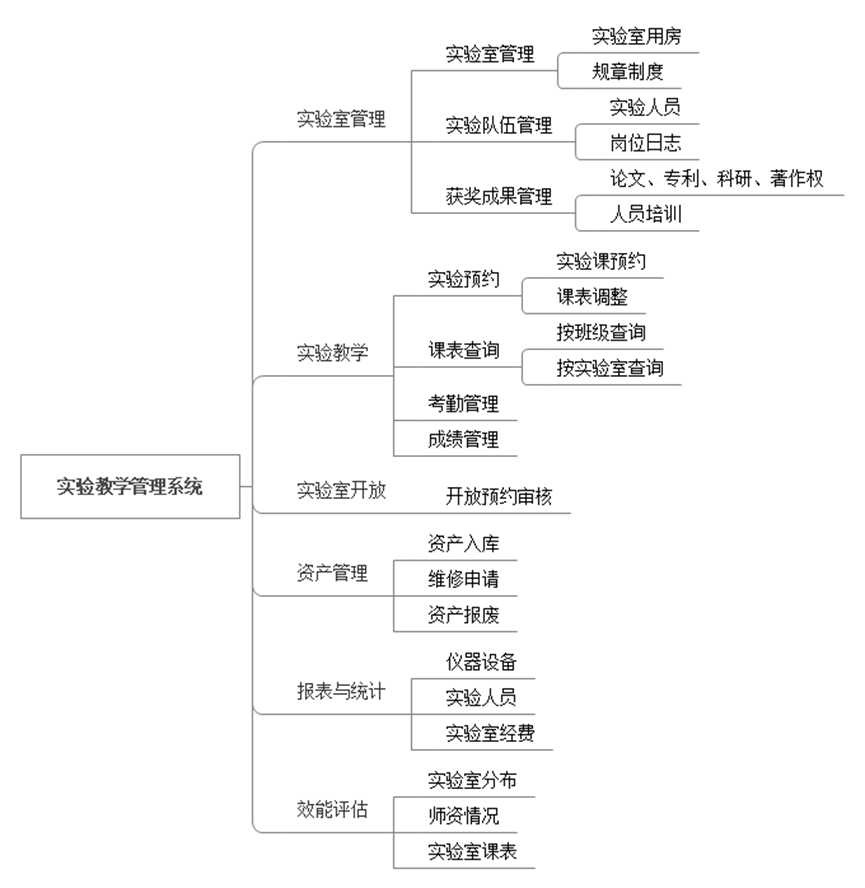 图1 实验管理系统树形图表1 中心教师主编并被国内高校广泛采用的教材五、示范中心大事记2021年3月，我院New Maker智能实训基地航模队荣获2020年中国国际飞行器设计挑战赛暨科研类全国航空航天锦标赛国家一等奖（获奖证书如图2）。受疫情影响，2020年该赛事于11月15日—12月15日在线上举行。我校航模队选派1个机组8名队员参加了对地侦查与打击项目。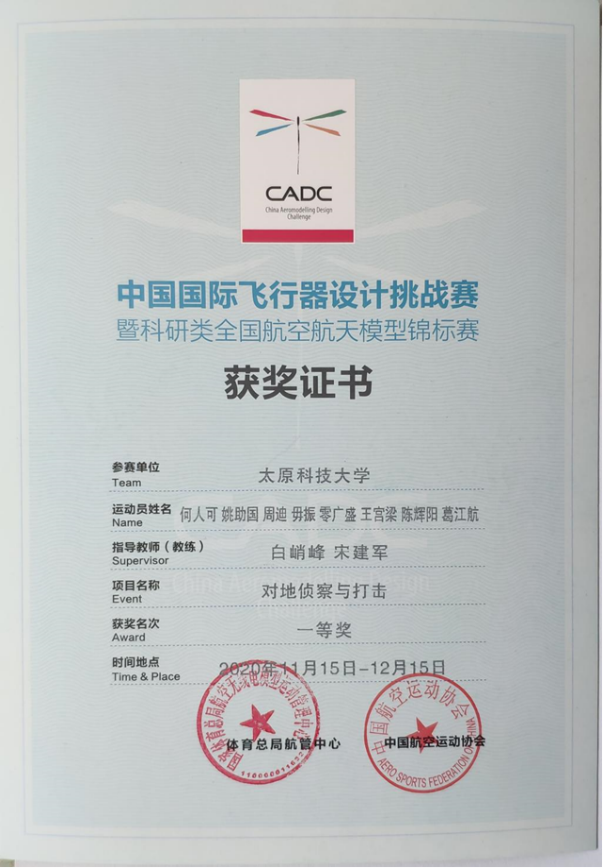 图2 2020年中国国际飞行器设计挑战赛获奖证书2021年6月，继机械设计制造及其自动化和机械电子工程两个专业后，车辆工程专业也通过工程教育认证（图3）。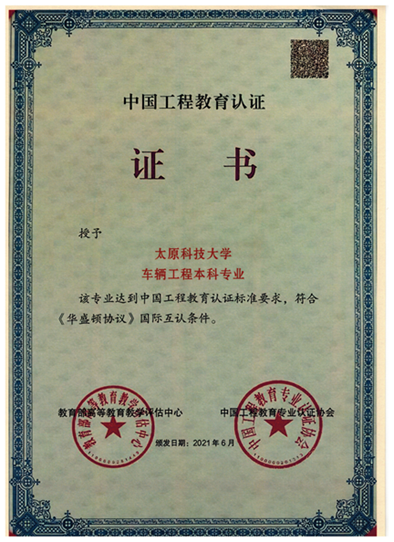 图3 车辆工程获得工程教育认证证书2021年7月20-21日，ENJOY AI Master暨2021年全国大学生智能汽车竞赛东部赛区选拔赛在上海举行。我院车辆工程专业王鹏宇、骆鑫、王子翰、梁兆斌、马清涛5名学生组成的 “太科大”团队，带着自己制作的智能赛车首次参加该组别竞赛，最终获得东部赛区第4名。图4 全国大学生智能汽车竞赛成绩单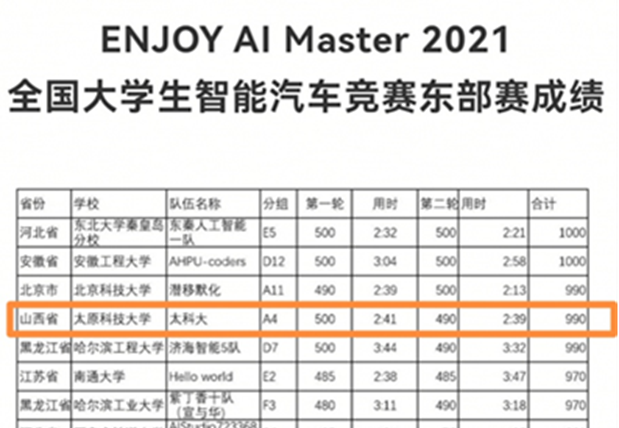 2021年9月10-13日，2021世界机器人大赛锦标赛在北京亦创国际会展中心举行，我院王鹏宇、王子翰、梁兆斌、骆鑫、邵晋闯5名学生组成的“太科大”团队,在连晋毅、张喜清老师指导下参加了2021世界机器人大赛锦标赛，经过初赛和决赛环节的激励角逐，最终获得智能挑战赛冠军（图5、图6）。 图5 世界机器人大赛参赛合影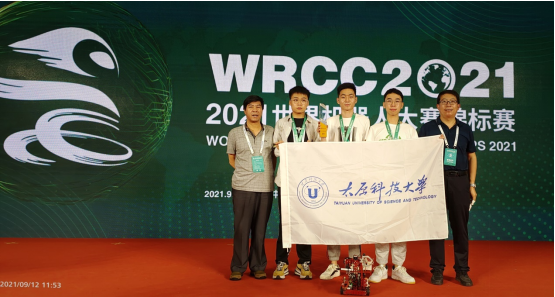 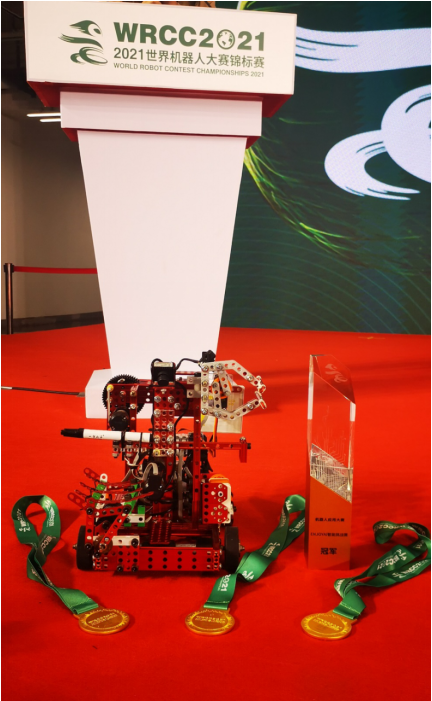 图6 参赛作品及奖杯中国科学技术协会指导，中国汽车工程学会主办，2021年中国汽车工程学会巴哈大赛于9月24-28日在湖北襄阳举行，我院万里车队获本科组总成绩三等奖，操控赛第三名。2021年中国国际飞行器设计挑战赛总决赛10月12日—18日在辽宁·阜新举行（图7）。在宋建军、成俊秀、白峭峰等老师的指导下，今年共选派4个机组14名队员参加对地侦查与打击、垂直起降运载两个项目的角逐。 经过为期一周紧张的比赛，共获得国家级一等奖1项、国家级二等奖2项、国家级三等奖1项，对地侦察与打击项目获得团体第四名，所有机组全部获奖。我校已连续4年获得该赛事全国一等奖。 图7 参赛人员合影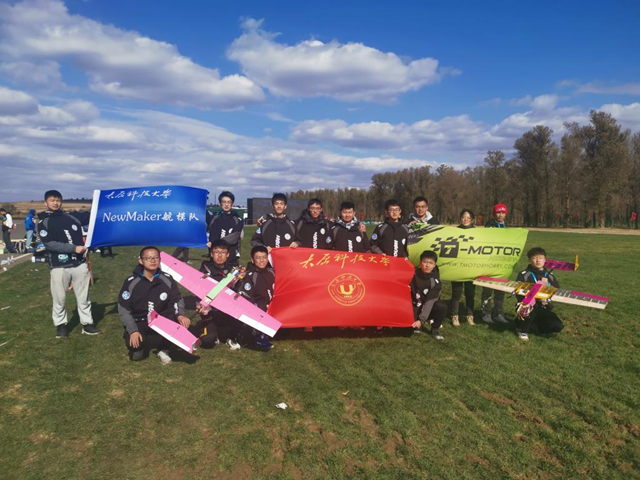 六、示范中心存在的主要问题1）新进青年教师和实验技术人员由于入职时间短，实验教学经验有限，教学水平还有待提高。积极采取老带新、实验课基本功大赛、实验专项培训等方式提高其实验教学和操作能力。2）实验课程内容与企业实际需求还存在差异，需进行进一步融合。3）对外进行宣传的力度不够。中心各类实验教学与科研设备种类丰富，数量大，利用率尚有待提高。应加强对外宣传、开拓渠道，提高设备使用率和对外服务的能力。七、所在学校与学校上级主管部门的支持学校及上级管理部门对中心极大关注并给予大力支持。依托“1331工程”学科建设，中心年度资金投入达到741万元，较2020年增加14%。注意事项及说明：1.文中内容与后面示范中心数据相对应，必须客观真实，避免使用“国内领先”、“国际一流”等词。2.文中介绍的成果必须有示范中心人员（含固定人员和流动人员）的署名，且署名本校名称。3.年度报告的表格行数可据实调整，不设附件，请做好相关成果支撑材料的存档工作。第二部分 示范中心数据（数据采集时间为 2021年1月1日至12月31日）一、示范中心基本情况注：（1）表中所有名称都必须填写全称。（2）主管部门：所在学校的上级主管部门，可查询教育部发展规划司全国高等学校名单。二、人才队伍基本情况（一）本年度固定人员情况注：（1）固定人员：指高等学校聘用的聘期2年以上的全职人员，包括教学、技术和管理人员。（2）示范中心职务：示范中心主任、副主任。（3）工作性质：教学、技术、管理、其他。具有多种性质的，选填其中主要工作性质即可。（4）学位：博士、硕士、学士、其他，一般以学位证书为准。（5）备注：是否院士、博士生导师、杰出青年基金获得者、长江学者等，获得时间。（二）本年度流动人员情况注：（1）流动人员包括校内兼职人员、行业企业人员、海内外合作教学人员等。（2）工作期限：在示范中心工作的协议起止时间。（三）本年度教学指导委员会人员情况注：（1）教学指导委员会类型包括校内专家、外校专家、企业专家和外籍专家。（2）职务：包括主任委员和委员两类。（3）参会次数：年度内参加教学指导委员会会议的次数。三、人才培养情况（一）示范中心实验教学面向所在学校专业及学生情况注：面向的本校专业：实验教学内容列入专业人才培养方案的专业。（二）实验教学资源情况注：（1）实验项目：有实验讲义和既往学生实验报告的实验项目。（2）实验教材：由中心固定人员担任主编、正式出版的实验教材。（3）实验课程：在专业培养方案中独立设置学分的实验课程。（三）学生获奖情况注：（1）学生获奖：指导教师必须是中心固定人员，获奖项目必须是相关项目的全国总决赛以上项目。（2）学生发表论文：必须是在正规出版物上发表，通讯作者或指导老师为中心固定人员。（3）学生获得专利：为已批准专利，中心固定人员为专利共同持有人。四、教学改革与科学研究情况（一）承担教学改革任务及经费注：此表填写省部级以上教学改革项目/课题。（1）项目/课题名称：项目管理部门下达的有正式文号的最小一级子课题名称。（2）文号：项目管理部门下达文件的文号。（3）负责人：必须是示范中心人员（含固定人员和流动人员）。（4）参加人员：所有参加人员，其中研究生、博士后名字后标注*，非本中心人员名字后标注＃。（5）经费：指示范中心本年度实际到账的研究经费。（6）类别：分为a、b两类，a类课题指以示范中心人员为第一负责人的课题；b类课题指本示范中心协同其他单位研究的课题。（二）研究成果1.专利情况注：（1）国内外同内容的专利不得重复统计。（2）专利：批准的发明专利，以证书为准。（3）完成人：必须是示范中心人员（含固定人员和流动人员），多个中心完成人只需填写靠前的一位，排名在类别中体现。（4）类型：其他等同于发明专利的成果，如新药、软件、标准、规范等，在类型栏中标明。（5）类别：分四种，独立完成、合作完成-第一人、合作完成-第二人、合作完成-其他。如果成果全部由示范中心人员完成的则为独立完成。如果成果由示范中心与其他单位合作完成，第一完成人是示范中心人员则为合作完成-第一人；第二完成人是示范中心人员则为合作完成-第二人，第三及以后完成人是示范中心人员则为合作完成-其他。（以下类同）。2.发表论文、专著情况注：（1）论文、专著均限于教学研究、学术期刊论文或专著，一般文献综述、一般教材及会议论文不在此填报。请将有示范中心人员（含固定人员和流动人员）署名的论文、专著依次以国外刊物、国内重要刊物，外文专著、中文专著为序分别填报。（2）类型：SCI（E）收录论文、SSCI收录论文、A&HCL收录论文、EI Compendex收录论文、北京大学中文核心期刊要目收录论文、南京大学中文社会科学引文索引期刊收录论文（CSSCI）、中国科学院中国科学引文数据库期刊收录论文（CSCD）、外文专著、中文专著；国际会议论文集论文不予统计，可对国内发行的英文版学术期刊论文进行填报，但不得与中文版期刊同内容的论文重复。（3）外文专著：正式出版的学术著作。（4）中文专著：正式出版的学术著作，不包括译著、实验室年报、论文集等。（5）作者：多个作者只需填写中心成员靠前的一位，排名在类别中体现。3.仪器设备的研制和改装情况注：（1）自制：实验室自行研制的仪器设备。（2）改装：对购置的仪器设备进行改装，赋予其新的功能和用途。（3）研究成果：用新研制或改装的仪器设备进行研究的创新性成果，列举1－2项。4.其它成果情况注：国内一般刊物：除“（二）2”以外的其他国内刊物，只填汇总数量。五、信息化建设、开放运行和示范辐射情况（一）信息化建设情况（二）开放运行和示范辐射情况1.参加示范中心联席会活动情况2.承办大型会议情况注：主办或协办由主管部门、一级学会或示范中心联席会批准的会议。请按全球性、区域性、双边性、全国性等排序，并在类型栏中标明。3.参加大型会议情况注：大会报告：指特邀报告。4.承办竞赛情况注：竞赛级别按国家级、省级、校级设立排序。5.开展科普活动情况6.承办培训情况注：培训项目以正式文件为准，培训人数以签到表为准。（三）安全工作情况注：安全责任事故以所在高校发布的安全责任事故通报文件为准。如未发生安全责任事故，请在其下方表格打钩。如发生安全责任事故，请说明伤亡人数。批准立项年份2008通过验收年份2013教材名称出版社著者使用单位发行数量（万册）荣誉互换性与测量技术基础机械工业出版社王伯平清华大学、武汉大学、厦门大学、重庆大学、燕山大学、中国矿业大学、华南理工大学36.3机械原理课程设计机械工业出版社陆凤仪中国地质大学、华东交通大学、湖南科技大学、山东建筑大学7.95机械装备金属结构设计机械工业出版社徐格宁武汉理工大学、广东工业大学、装甲兵工程学院、徐工、三一重工、中联重工、振华首届全国优秀教材奖现代施工工程机械机械工业出版社张洪长安大学、燕山大学、长春大学、内蒙古大学、湖南农业大学、徐工、厦工、柳工2.19示范中心名称示范中心名称机械实验教学中心机械实验教学中心机械实验教学中心机械实验教学中心机械实验教学中心机械实验教学中心机械实验教学中心所在学校名称所在学校名称太原科技大学太原科技大学太原科技大学太原科技大学太原科技大学太原科技大学太原科技大学主管部门名称主管部门名称山西省教育厅山西省教育厅山西省教育厅山西省教育厅山西省教育厅山西省教育厅山西省教育厅示范中心门户网址示范中心门户网址https://gxzx.tyust.edu.cn/xygk/zxjj.htmlhttps://gxzx.tyust.edu.cn/xygk/zxjj.htmlhttps://gxzx.tyust.edu.cn/xygk/zxjj.htmlhttps://gxzx.tyust.edu.cn/xygk/zxjj.htmlhttps://gxzx.tyust.edu.cn/xygk/zxjj.htmlhttps://gxzx.tyust.edu.cn/xygk/zxjj.htmlhttps://gxzx.tyust.edu.cn/xygk/zxjj.html示范中心详细地址示范中心详细地址山西省太原市万柏林区窊流路66号山西省太原市万柏林区窊流路66号山西省太原市万柏林区窊流路66号邮政编码邮政编码邮政编码030024固定资产情况固定资产情况建筑面积18144m2设备总值4521万元设备台数设备台数1863件1863件1863件经费投入情况经费投入情况主管部门年度经费投入（直属高校不填）主管部门年度经费投入（直属高校不填）0所在学校年度经费投入所在学校年度经费投入所在学校年度经费投入所在学校年度经费投入741万元741万元序号姓名性别出生年份职称职务工作性质学位备注1马立峰男1977正高级主任管理博士博士生导师2李玉贵男1967正高级管理博士博士生导师3张福生男1963副高级教学硕士4杜晓钟男1974正高级副主任管理博士博士生导师5辛运胜男1987中级管理博士6李捷男1965副高级管理学士7杨明亮男1976副高级管理博士8马立东男1980正高级管理博士博士生导师9周利东男1979副高级教学博士10张喜清男1980副高级教学博士11姚峰林男1978副高级教学博士12丁小凤女1987副高级教学博士13贾跃虎男1965正高级管理学士14赵广辉男1985副高级教学博士15卫良保男1961正高级教学硕士16安高成男1975副高级教学博士17王爱红女1973正高级教学博士18李占龙男1985副高级教学博士19张平宽男1964正高级教学博士20李直男1988中级教学博士21郭宏女1975正高级教学博士22董青女1989副高级教学博士23连晋毅男1964正高级教学学士24李海虹女1978正高级教学博士25孙小娟女1984中级教学博士26张宏男1970正高级教学博士博士生导师27渠晓刚男1980副高级教学博士28杨霞女1981副高级教学博士29范小宁女1964正高级教学博士30杜娟女1973正高级教学博士31张敬芳女1967副高级教学学士32韩贺永男1982副高级教学博士33董志强男1976副高级教学博士34周存龙男1965正高级教学博士博士生导师35张亮有男1962正高级教学硕士36赵春江男1975正高级教学博士博士生导师37孔屹刚男1974正高级教学博士38文豪男1962正高级教学硕士39董洪全男1979副高级教学博士40温淑花女1963正高级教学学士41陈峙男1981副高级教学博士42杨瑞刚男1974正高级教学博士43田雅琴女1976副高级教学博士44杨刚俊男1976副高级教学博士45秦义校男1963正高级教学博士博士生导师46黄志权男1981副高级教学博士47仉志强男1982副高级教学博士48王文浩男1976中级教学博士49燕碧娟女1975正高级教学博士50张延军男1982副高级教学博士51姚艳萍女1977副高级教学博士52闫红红女1978正高级教学博士53杨恒男1982初级教学博士54范沁红女1976副高级教学博士55章新男1981中级教学博士56朱艳春女1982副高级教学博士57姬亚锋男1986副高级教学博士58张阳男1987副高级教学博士59戚其松男1987副高级教学博士60高有山男1974正高级副主任管理博士博士生导师61王荣军男1978副高级教学博士62江连运男1985副高级教学博士63寇保福男1979副高级教学博士64魏聪梅女1965副高级教学硕士65宁少慧女1978副高级教学博士66孙晓霞女1979正高级教学硕士67史青录男1965正高级教学博士68马自勇男1987中级教学博士69孟杰男1987中级教学博士70邸娟女1988中级教学博士71贾伟涛男1986中级教学博士72王志霞女1977中级教学硕士73朱建儒男1964副高级教学硕士74常争艳女1980中级教学硕士75郝建军男1972中级教学硕士76刘畅男1974副高级教学硕士77宋福荣男1961副高级教学学士78武学峰男1979中级教学硕士79武永红女1973副高级教学博士80胡晓丽女1962副高级教学学士81代佳女1981初级教学硕士82王军男1982初级教学硕士83陈永会男1975副高级教学硕士84胡增嵘男1971中级教学博士85马国红女1987中级教学博士86沈晋君女1971中级教学硕士87宋建军男1971副高级教学硕士88孔祥莹男1963副高级教学学士89李萍女1963副高级教学学士90范婷女1982中级教学硕士91田保珍女1978中级教学硕士92张照瑞男1962初级教学学士93成俊秀男1979中级教学学士94宋勇男1981中级教学博士95田晓明男1962中级教学硕士96要志斌男1981中级教学硕士97张志鸿男1972中级教学学士98席景翠女1964副高级教学学士99王瑶女1989中级教学硕士100陆军男1980中级教学硕士101王建虎男1962中级其它学士102孙长春男1975中级教学学士103王正谊男1973中级教学硕士104纪玉祥男1977中级教学硕士105李海英女1978初级教学硕士106王鹏锦男1978中级教学硕士107孟进礼男1962正高级其它学士108岳一领女1972中级教学硕士109陈媛媛女1990中级教学硕士110张华君男1977副高级教学博士111张帅女1981中级教学硕士112王全伟男1981中级教学硕士113王友利女1981副高级教学博士114董科女1978中级教学硕士115高英女1979中级教学硕士116李淑君女1975中级教学硕士117智晋宁男1974副高级教学博士118张鹏翀女1978初级教学硕士119高晓娟女1988初级教学硕士120王晶女1982中级教学硕士121赵媛女1988中级教学硕士122马丽楠女1981中级教学硕士123张姝娴女1985中级教学硕士124薛爱文女1968副高级教学学士125周研男1983中级教学博士126李俊英女1975副高级教学硕士127李宏娟女1980副高级教学硕士128郝坤孝男1963副高级教学学士129银明男1980中级教学硕士130姬小峰男1983副高级教学学士131牛勇男1981中级教学博士132贾志纲男1974副高级管理硕士133穆建华男1963初级教学其它134姚保田男1962初级教学其它135张健男1961初级教学其它136权冬男1964初级教学其它137胡冀川男1967初级教学其它138杨惠刚男1968初级教学其它139吴贵江男1964中级教学学士140卫青珍女1965副高级管理学士141魏文雄男1970初级教学其它142高志刚男1972初级教学其它143刘惠强男1970初级教学其它144冯晓东男1966初级教学其它145高海水男1965初级教学其它146寇立兴男1966初级教学其它147樊爱平女1971初级教学其它148王丹女1973初级教学其它149张建艳女1973初级教学其它150张宇男1972中级教学学士151赵铭男1990初级教学硕士152杨振玲女1986初级教学硕士153罗曦女1991初级教学硕士154张重阳男1995中级教学硕士155郑晓龙男1994中级教学硕士156赵晓霞女1989副高级教学博士157宁方坤男1990中级教学博士158支晨琛女1989副高级教学博士159蔡志辉男1985正高级教学博士博士生导师160王朝华男1993中级教学博士161李爱峰男1965正高级技术学士162高翔宇男1990中级教学博士163刘鹏涛男1989副高级教学博士164王琛男1985中级教学博士165刘佩杰男1991中级教学博士166刘宣佐女1990中级教学博士167李林男1991中级教学博士168王娜女1988中级教学博士序号姓名性别出生年份职称国别工作单位类型工作期限1张学良男1964正高级中国太原科技大学校内兼职人员2021-01-01 至 2021-12-312闫献国男1963正高级中国太原科技大学校内兼职人员2021-01-01 至 2021-12-313刘志奇男1972正高级中国太原科技大学校内兼职人员2021-01-01 至 2021-12-314高崇仁男1963正高级中国太原科技大学校内兼职人员2021-01-01 至 2021-12-315殷玉枫男1964正高级中国太原科技大学校内兼职人员2021-01-01 至 2021-12-316韩刚男1963正高级中国太原科技大学校内兼职人员2021-01-01 至 2021-12-31序号姓名性别出生年份职称职务国别工作单位类型参会次数1周存龙男1965正高级主任委员中国太原科技大学校内专家22高有山男1974正高级委员中国太原科技大学校内专家23李玉贵男1967正高级委员中国太原科技大学校内专家24赵宇男1970其它委员中国太原科技大学校内专家25王全伟男1983正高级委员中国太原科技大学校内专家26智晋宁男1974副高级委员中国太原科技大学校内专家27杨 霞女1981中级委员中国太原科技大学校内专家28王志霞女1977副高级委员中国太原科技大学校内专家29杜娟女1973正高级委员中国太原科技大学校内专家210仉志强男1982正高级委员中国太原科技大学校内专家211李海虹女1978正高级委员中国太原科技大学校内专家212要志斌男1981副高级委员中国太原科技大学校内专家213张鹏翀女1978初级委员中国太原科技大学校内专家214张志鸿男1972中级委员中国太原科技大学校内专家215张阳男1987副高级委员中国太原科技大学校内专家216薛爱文女1968副高级委员中国太原科技大学校内专家217张延军男1982副高级委员中国太原科技大学校内专家218马丽楠女1981副高级委员中国太原科技大学校内专家219连晋华男1963正高级委员中国太重集团有限公司企业专家220初长祥男1956正高级委员中国广西柳工机械股份有限公司企业专家2序号面向的专业面向的专业学生人数人时数序号专业名称年级学生人数人时数1车辆工程201814714702环境工程20186821763机械电子工程201812647884机械设计制造及其自动化201845777645力学2018584646信息管理20197122727安全工程2019383048车辆工程201911935709材料成型及控制工程2019472798810工业工程2019112148211过程装备与控制工程20196565012焊接技术与工程20196337813环保设备工程2019128162814环境工程201915260815机械电子工程201963189016机器人工程201981226817机械设计制造及其自动化20195081296018交通运输201972216019物流工程201973116820材料科学与工程20203013852821采矿工程202075240022车辆工程202071681623材料成型及控制工程20204635926424电气工程及其自动化2020132844825电子信息工程2020167534426工程力学202076729627工业工程20201481894428工业设计202077246429功能材料202073934430光电信息科学与工程2020311995231过程装备与控制工程202077739232焊接技术与工程20203103968033化工工程与工业202076243234环保设备工程202074710435机械电子工程202073700836机器人工程202075720037机械设计制造及其自动化20204624435238交通运输202076729639能源化学工程（煤层气方向）2020153489640能源化学工程202080256041通信工程2020262838442物流工程202076243243信息管理202077246444冶金工程202073934445油气储运工程20201511449646制药工程2020151483247自动化20201641049648机械设计制造及其自动化20202661748实验项目资源总数126个年度开设实验项目数126个年度独立设课的实验课程0门实验教材总数0种年度新增实验教材0种学生获奖人数58人学生发表论文数4篇学生获得专利数29项序号项目/课题名称文号负责人参加人员起止时间经费（万元）类别1探究递推式混合教学模式，构建生态教学评价体系J2021409岳一领张志鸿、董 科、张华君、常争艳2021-10-29 - 2023-09-301a2基于创新大赛的机械工程教育模式的研究与实践J2021411姚峰林高有山、孙晓霞、宁少慧、王全伟2021-10-29 - 2023-09-301a3机械类专业实验项目与工程图学通识基础课深度融合教学模式推进探索J2021428薛爱文马立峰、权旺林、陈媛媛、张志鸿2021-10-29 - 2023-09-301a4基于项目小组合作的任务驱动主动式学习教学模式改革研究J2021436郭 宏刘志奇、李海虹、刘 畅、姬小峰2021-10-29 - 2023-09-301a5《汽车设计》组合式教学改革与实践J2021437宋 勇连晋毅、张喜清、李占龙、邸 娟2021-10-29 - 2023-09-301a序号专利名称专利授权号获准国别完成人类型类别1一种复杂高筋薄板的轧制成形方法ZL202011068367.9中国黄志权发明专利独立完成2一种减弱镁合金板材边裂的锥形轧辊及其轧制方法ZL201911073120.3中国黄志权发明专利独立完成3滚切式扁平电缆剥皮装置ZL201811121616.9中国黄志权发明专利独立完成4一种镁合金板材细晶化控边裂轧制方法ZL201910619995.2中国黄志权发明专利独立完成5一种低成本镁合金板材控边裂轧制方法ZL201910632189.9中国黄志权发明专利独立完成6一种车辆用转轴多级缓冲减振机构ZL201910431674.X中国燕碧娟发明专利独立完成7一种用于工程车辆的并联半主动多维减振座椅悬架ZL201910055322.9中国燕碧娟发明专利独立完成8一种模块化减振驱动轮ZL201810311240.1中国燕碧娟发明专利独立完成9一种钛合金薄壁型材挤压拉拔复合近净成形的方法ZL201910634503.7中国牛勇发明专利独立完成10一种钛合金薄壁型材挤压锻造复合近净成形的方法ZL201910634520.0中国牛勇发明专利独立完成11一种板带钢精确剪切系统ZL201910347074.5中国马立东发明专利独立完成12一种拆捆机器人末端执行器ZL201910178650.8中国马立东发明专利独立完成13一种基于双目视觉的管棒材拆捆系统ZL201911164100.7中国马立东发明专利独立完成14一种基于双目视觉的管棒材拆捆方法ZL201911164114.9中国马立东发明专利独立完成15一种模块化组合式可调节减振履带ZL201910055322.9中国燕碧娟发明专利独立完成16一种基于核偏最小二乘法结合支持向量机的热连轧板凸度预测方法ZL202010056162.2中国姬亚锋发明专利独立完成17一种液压双边滚切剪控制系统ZL202010070841.5中国姬亚锋发明专利独立完成18一种管材多辊矫直机矫后残余应力均布控制方法ZL201911336564.1中国马自勇发明专利独立完成19一种辊柱旋轧机ZL202010573124.4中国赵春江发明专利独立完成20一种立卧两用旋压机ZL201910864039.0中国赵春江发明专利独立完成21一种液压缸驱动连杆机构的双向圆钢剪切机ZL201910930994.X中国贾伟涛发明专利独立完成22一种镁合金板材大应变热轧变形区板温的在线感知方法ZL201910932139.2中国贾伟涛发明专利独立完成23一种半固态镁合金梯度挤压组合模具ZL201910993511.0中国贾伟涛发明专利独立完成24一种半固态镁合金剪切推送装置ZL201910993122.8中国贾伟涛发明专利独立完成25一种镁合金波纹管射流辅助局部差温强旋成形装置及方法ZL201911112637.9中国贾伟涛发明专利独立完成26一种半固态镁合金梯度冷却密封装置ZL201910993114.3中国贾伟涛发明专利独立完成27一种镁合金无缝管材连铸连挤直轧装置与方法ZL201910993110.5中国贾伟涛发明专利独立完成28一种炼钢用废料全自动生产系统ZL201910428733.8中国王荣军发明专利独立完成29一种智能化压平系统ZL202010068981.9中国王荣军发明专利独立完成30一种超大口径无缝钢管矫直辊压扁量的设定方法ZL202010289823.6中国马立峰发明专利独立完成31一种高结合强度镁铝复合薄板带差温异步轧制复合方法ZL201910187019.4中国马立峰发明专利独立完成32一种镁合金无缝管径锻穿轧工艺ZL201711405294.6中国马立峰发明专利独立完成33一种闸门式镁合金铸轧机前箱控流装置ZL201910562721.4中国马立峰发明专利独立完成34一种连续采煤机铲板星轮装置ZL201910223315.5中国张宏发明专利独立完成35一种露天边帮煤开采碾压式运输装置ZL201811187604.6中国张宏发明专利独立完成36一种煤矿巷道多方位自移滑靴式液压支架ZL201910503758.X中国张宏发明专利独立完成37一种顺槽巷道交替循环自移轨道式液压支架ZL201910503748.6中国张宏发明专利独立完成38一种反冲洗过滤器交互式虚拟现实仿真方法ZL201910075500.4中国张宏发明专利独立完成39一种高水基反冲洗过滤器ZL201910074455.0中国张宏发明专利独立完成40一种高塑可溶Mg-Gd基镁合金及其制备方法ZL202010465863.1中国朱艳春发明专利独立完成41一种轧制生产过程中的坯料加热方法ZL201910478340.8中国朱艳春发明专利独立完成42一种多道次轧制金属板设备及方法ZL201910904209.3中国朱艳春发明专利独立完成43一种氮化硅陶瓷喷嘴及其制备方法ZL201810810657.2中国周存龙发明专利独立完成44一种实时监测氧化皮的除鳞系统ZL202010382482.7中国周存龙发明专利独立完成45一种异型镁合金型材连续铸轧与轧制短流程制备方法ZL201910561613.5中国刘鹏涛发明专利独立完成46一种镁合金超薄板带温轧-超低温冷轧生产工艺ZL201910922698.5中国支晨琛发明专利独立完成47一种厚钢板同径异速蛇形差温协同轧制力能参数计算方法ZL201911347746.9中国江连运发明专利独立完成48一种厚钢板同径异速蛇形轧制力能参数的计算方法ZL201810047123.9中国江连运发明专利独立完成49一种采用新型工作原理及传动方式的金属板材原位翻板机ZL202010014740.6中国江连运发明专利独立完成50一种交通标线划线装置及方法ZL202011021758.5中国张平宽发明专利独立完成51一种锚杆打捆装置ZL201910874774.X中国张平宽发明专利独立完成52一种曲管内壁行走机构ZL201910763824.7中国张平宽发明专利独立完成53一种超高压容器封盖装置ZL201910874941.0中国张平宽发明专利独立完成54一种纵向滚切剪液压系统压力冲击计算方法ZL201810021772.1中国韩贺永发明专利独立完成55 一种煤矿综采工作面液压支架回转安装平台装置ZL201910679488.8中国张延军、孙融、张森、杜冬杰、许鹏发明专利独立完成56一种滑靴结构ZL201910583032.1中国仉志强、陈媛媛、刘志奇、宋建丽、李永堂发明专利独立完成57一种异面异量修配计算方法ZL201711460341.7中国王友利，王晓慧、车东东发明专利独立完成58一种消除卷管用板材剩余直边的预卷板机ZL201910384144.4中国郝建军，王秦未、宋耀辉、李玉贵发明专利独立完成59一种用于柱塞泵配流盘的织构制备方法及装置ZL201910593394.9中国刘志奇，宋建丽，李占龙，闫杰飞，武永红发明专利独立完成60 一种基于ESP8266芯片的无线自感知车刀ZL202110782009.2中国郭宏，胡孔耀 , 闫献国 , 伊亚聪 , 徐延 , 发明专利独立完成61一种基于改进的协同过滤算法的刀具推荐方法ZL202110588641.3中国郭宏；伊亚聪、闫献国、胡孔耀、吕娜发明专利独立完成62一种基于多传感器特征融合的刀具磨损预测方法ZL202111308074.8中国郭宏，徐延、闫献国、胡孔耀、伊亚聪发明专利独立完成63一种基于FFT确定结合面接触参数的方法ZL201711404086.4中国张学良发明专利独立完成64一种用于八油垫静压支承液压缸试验台的液压控制系统ZL 2019 1 0574039.7中国马丽楠，张文泽，赵晓冬，王涛发明专利独立完成65基于轨道接头缺陷的铸造起重机金属结构特征寿命评估方法2018100899237中国董青发明专利独立完成66一种电磁辅助皮囊式恒压蓄能器2020104173842中国高有山发明专利独立完成67基于模糊逻辑推理的风机塔筒半主动控制201810831730.4中国杨明亮发明专利独立完成68一种风机塔筒风致振动的半主动控制201811225295.7中国杨明亮发明专利独立完成69鼓式全断面断带保护装置  ZL201911012328.4中国姚艳萍发明专利独立完成70TEST BELT CONVEYOR SIMULATION LOADING DEVICE 2021100564中国周利东发明专利独立完成71一种长距离封闭型输送机张紧装置ZL 2020 1 0236675.1中国孟文俊发明专利独立完成72一种圆管输送带ZL2019 1 0241738.X中国孟文俊发明专利独立完成73一种吊挂式管状带式输送机输送装置ZL 2019 1 1104150.6中国孟文俊发明专利独立完成74Novel Closed Tail Device of Belt ConveyorZL2019 1 0066979.5美国孟文俊发明专利独立完成75Novel Long-Distance Closed Type Conveyor Tensioning Device2021101432美国孟文俊发明专利独立完成76CABIN OF BULK MATERIAL SELF-UNLOADING SHIP2021102858美国孟文俊发明专利独立完成77NOVELAIR CUSHION BELT CONVEYOR2021103227美国孟文俊发明专利独立完成78一种菱形仿袋鼠腿悬架ZL 2018 1 0333641.7中国宋勇发明专利独立完成79一种基于磁流变液的气动肌肉仿生关节ZL 2018 1 0994524.5中国宋勇发明专利独立完成80一种带有仿生关节的仿袋鼠腿悬架ZL 2018 1 0994482.5中国宋勇发明专利独立完成81一种MR仿袋鼠腿悬架ZL 2018 1 0772209.8中国宋勇发明专利独立完成82一种仿袋鼠腿双菱形悬架的防倾倒及姿态调节装置ZL 2018 1 0800994.3中国宋勇发明专利独立完成83一种棒材大弯曲变形快速测量方法ZL 2019 1 0294939.6中国要志斌发明专利独立完成84一种螺栓连接松动测试系统ZL 201811334379.4中国董洪全发明专利独立完成85一种基于加权融合算法的汽车行驶状态估计方法ZL201910751854.6中国连晋毅发明专利独立完成86基于BP神经网络的汽车行驶状态估计方法ZL201910751871.X中国连晋毅发明专利独立完成87势能回收装置线下试验方法CN201910219540.1中国刘峰发明专利独立完成88势能回收装置线下试验系统ZL201910219519.1中国刘峰发明专利独立完成89一种自动定位锁紧装置ZL201910298205.5中国张鹏翀发明专利独立完成90一种自由滑轨折叠桌CN109998273B中国杨刚俊发明专利独立完成91一种用于履带车辆支重轮的混合颗粒阻尼器ZL201910006438.2中国孙大刚发明专利独立完成92楔横轧机智能控制系统2021SR1230356中国姬亚锋软件独立完成93带式输送机模块化驱动控制系统V1.02021SR1887207中国孟文俊软件独立完成94带式输送机钢结构参数化设计模拟分析系统V1.02021SR1887194中国孟文俊软件独立完成95圆管带式输送机钢结构设计性能测试系统V1.02021SR1887189中国孟文俊软件独立完成96带式输送机绿色节能控制系统V1.02021SR1887221中国孟文俊软件独立完成97带式输送机制动系统智能一体化控制系统V1.02021SR1896050中国孟文俊软件独立完成98带式输送机智能拉紧校准调节控制系统V1.02021SR1886950中国孟文俊软件独立完成99带式输送机能量反馈精准调控系统V1.02021SR1874212中国孟文俊软件独立完成100基于xgboost算法的轧机系统振动预测软件V1.02021SR0670057中国张阳软件独立完成101起重机 设计通则 吊钩的极限状态和能力验证GB/T 41676-2022中国秦义校标准独立完成序号论文或专著名称作者刊物、出版社名称卷、期（或章节）、页类型类别1Preparation and Effect Analysis of {10–12} Extension Twins at the Edge of AZ31 Magnesium Alloy Plate黄志权Metals and Materials International27、11、4710-4716SCI(E)合作完成—第一人2Competing deformation mechanisms in an austenite-ferrite medium-Mn steel at different strain rates蔡志辉Materials Science & Engineering A818SCI(E)合作完成—第一人3The influence of cooling rate on austenite stability and mechanical properties in an austenite-ferrite medium-Mn steel蔡志辉Journal of Materials Engineering and Performance30、11、7917-7925SCI(E)合作完成—第一人4The significance of microstructural evolution on governing impact toughness of Fe-0.2C-6Mn-3Al medium-Mn TRIP steel studied by a novel heat treatment蔡志辉International Journal of Materials112、4、271-279SCI(E)合作完成—第一人5Characteristics of Dissimilar Aluminum/Steel Joint Fabricated Via Self-Riveting Friction Stir Lap Welding蔡志辉Transactions of the indian institute of metals/SCI(E)合作完成—第一人6Microstructure and Wear Resistance of Laser Cladding of Fe-Based Alloy Coatings in Different Areas of Cladding Layer白峭峰Materials14(11), 2839SCI(E)合作完成—第一人7Effect of yield criterion and variable elastic modulus on springback prediction of Ti-6Al-4V sheet V-shaped bending马立东The International Journal of Advanced Manufacturing Technology116、5-6SCI(E)合作完成—第一人8Analysis of eleven cross-roll straightening process of steel tube based on cubic spline function and continuous bending elastic-plastic theory马立东The International Journal of Advanced Manufacturing Technology112、11-12SCI(E)合作完成—第一人9A Method for Rapid Prediction of Edge Defects in Cold Roll Forming Process马立东Mathematics9、16SCI(E)合作完成—第一人10Improvement of edge crack damage of magnesium alloy by optimizing the edge curve during cross variable thickness rolling姬亚锋International Journal of Advanced Manufacturing Technology112、7-8SCI(E)合作完成—第一人11Application of SVM and PCA-CS algorithm for the prediction of strip crown in hot strip rolling姬亚锋Journal of Central South University28、8SCI(E)合作完成—第一人12Coordinate control of strip thickness-crown-tension based on inverse linear quadratic in tandem hot rolling mill姬亚锋International Journal of Advanced Manufacturing Technology118、3-4、1213-1226SCI(E)合作完成—第一人13Hot Deformation Behavior and Microstructure Evolution of Fe–5Mn–3Al–0.1C High-Strength Lightweight Steel for Automobiles姬亚锋Materials14、10SCI(E)合作完成—第一人14Friction and wear properties of hydraulic components with ceramic/steel-to-steel pairs寇保福Journal of Mechanical Science and Technology35、8SCI(E)合作完成—第一人15Research on Dynamic Stability Optimization of Rock Spreader considering Prevention of Geological Subsidence and Local Collapse in Reclamation Area寇保福ADVANCES IN CIVIL ENGINEERING2021SCI(E)合作完成—第一人16Tribological Properties of ZrO2 Coating on the Ball Joint of an Axial Piston Pump in High Water-Based Emulsion Medium寇保福MATHEMATICAL PROBLEMS IN ENGINEERING2021SCI(E)合作完成—第一人17Influencing factors of effective tooth depth in the cylindrical gear rolling process with axial infeed马自勇International Journal of Advanced Manufacturing Technology118、1-2、497-510SCI(E)合作完成—第一人18Life extension analysis of high speed ball bearing based on multi-parameter coupling曾光/赵春江Journal of Mechanical Science and Technology35、4、1569-1581SCI(E)合作完成—第一人19Researching the loading characteristics of a continuous miner on the basis of the fluidity effects of coal and rock particles张宏Journal of Mechanical Science and Technology35、6、2383-2393SCI(E)合作完成—第一人20General Traveling Wave Solutions of Nonlinear Conformable Fractional Sharma-Tasso-Olever Equations and Discussing the Effects of the Fractional Derivatives周存龙HindawiAdvances in Mathematical Physics/SCI(E)合作完成—第一人21Microstructural and mechanical response of ZK60 magnesium alloy subjected to radial forging马立峰Journal of Materials Science & Technology88、228-238SCI(E)合作完成—第一人22Deformation mechanism of ZK60 magnesium bars during radial forging: Mathematicai modeling and experimental investigation马立峰Materials Characterization/SCI(E)合作完成—第一人23Zonal differences in deformation characteristics of AZ31 Mg alloy constrained by heterogeneous metals马立峰Journal of Materials Research and Technology13、2161-2179SCI(E)合作完成—第一人24Strength-ductility balance of Mg-1.03Ca-0.47Mn Mg alloy sheet produced by rolling and annealing马立峰Materials Letters287SCI(E)合作完成—第一人25Dynamic analysis of a strange novel chaotic fractionalorder system with fully golden proportion equilibria马立峰Indian J Phys /SCI(E)合作完成—第一人26Experimental study on permeability evolution and nonlinear seepage characteristics of fractured rock in coupled thermo-hydraulic-mechanical environment:a case study of the sedimentary rock in Xishan area马立峰 Engineering Geology/SCI(E)合作完成—第一人27Chamber Optimization for Comprehensive Improvement of Cone Crusher Productivity and Product Quality马立峰Mathematical Problems in Engineering2021SCI(E)合作完成—第一人28Fault Diagnosis of the Gyratory Crusher Based on Fast Entropy Multilevel Variational Mode Decomposition马立峰Mathematical Problems in Engineering2021SCI(E)合作完成—第一人29Variation in Deformation Behaviors Along the Transverse Direction During the Warm Rolling of a 1480-mm-Wide AZ31B Plate支晨琛CHINESE JOURNAL OF MECHANICAL ENGINEERING34、1SCI(E)合作完成—第一人30Research into Microstructure and Mechanical Properties of 6061 Al  AZ31B Mg  6061 Al Symmetrical Laminated Plate杨霞Rare Metal Materials and Engineering/SCI(E)合作完成—第一人31The steel plate curvature analytic modeling for the snake rolling with the same roll diameters江连运Metallurgical Research and Technology118、2SCI(E)合作完成—第一人32Analytical modeling and evaluation of plate curvature in the snake rolling of heavy aluminum alloy with different deformation zones江连运Rare Metal Materials and Engineering/SCI(E)合作完成—第一人33Calculation and analysis of rolling force during aluminum alloy thick plate snake/gradient temperature rolling with different roll diameters江连运International Journal of Advanced Manufacturing Technology115、11-12SCI(E)合作完成—第一人34The central strain analytical modeling and analysis for the plate rolling process江连运International Journal of Advanced Manufacturing Technology118、9-10SCI(E)合作完成—第一人35A three-dimensional fractal model of the normal contact characteristics of two contacting rough surfaces兰国生AIP Advances11、5SCI(E)合作完成—第一人36Geometric Theorems and Application of the DOF Analysis of the Workpiece Based on the Constraint Normal Line罗国军；王晓慧Advances in Materials Science and Engineering 2021SCI(E)合作完成—第一人37Multiple frequency vibration of the micro lubricating gap geometry between cylinder block and valve plate in an axial piston pump仉志强Journal of Mechanical Science and Technology35、11SCI(E)合作完成—第一人38Influence of Different Surface Texture Parameters on the Contact Performance of Piston Ring-Sleeve Friction Pair of Hydraulic Cylinders王文安；刘志奇Advances in Materials Science and Engineering 2021SCI(E)合作完成—第一人39Statistical Model of Normal Contact Stiffness of Fixed Joint Surface during Unloading after First Loading殷东华；张学良 Advances in Materials Science and Engineering /SCI(E)合作完成—第一人40 Oil film characteristics and flow field analysis of asymmetrical hydrostatic support structure with full hydraulic fixed-length shear servo cylinder马丽楠；张文泽Engineering Failure Analysis120SCI(E)合作完成—第一人41Effect of Cyclic Cryogenic Treatment on Wear Resistance, Impact Toughness, and Microstructure of 42CrMo Steel and Its Optimization张海东；闫献国Advances in Materials Science and Engineering2021SCI(E)合作完成—第一人42Using the modified mayfly algorithm for optimizing the component size and operation strategy of a high temperature PEMFC-powered CCHP郭晓凯；闫献国Energy Reports7:1234-1345SCI(E)合作完成—第一人43The effect of pressure on the electronic and optical properties of Sr2CeO5: a first principles study张延军The European Physical Journal/SCI(E)合作完成—第一人44 A discrete manufacturing SCOS framework based on functional interval parameters and fuzzy QoS attributes using moving window FPA 高洁；闫献国CONCURRENT ENGINEERING-RESEARCH AND APPLICATIONS30、1、46-66SCI(E)合作完成—第一人45A novel structural reliability method based on active Kriging and weighted based on active Kriging and weighted sampling李文昭，杨瑞刚Journal of Mechanical Science and Technology35、6、2459-2469SCI(E)合作完成—第一人46Interval non-probabilistic time-dependent reliability analysis of boom crane structures杨瑞刚Journal of Mechanical Science and Technology35、2、535-544SCI(E)合作完成—第一人47Application of Photoelectric Sensor in Control of Industrial Robot张延军AMER Scientific  Publishers16、2SCI(E)合作完成—第一人48Comprehensive research on energy-saving green design scheme of crane structure based on computational intelligence戚其松AIP Advances11(7):SCI(E)合作完成—第一人49Lightweight and green design of general bridge crane structure based on multi-specular reflection algorithm戚其松Advances in Mechanical Engineering13(10)SCI(E)合作完成—第一人50Real-time prediction method of fatigue life of bridge-crane structure based on digital twin董青Fatigue & Fracture of Engineering materials & structures44(9):2280-2306SCI(E)合作完成—第一人51Research on a new optimization algorithm simulating multi- states of matter inspired by finite element analysis approach高有山Applied intelligence52(1):378-397SCI(E)合作完成—第一人52Analysis on fatigue life of overhead travelling crane girder under impact load for sustainable transport system杨明亮IET INTELLIGENT TRANSPORT SYSTEMS 14(11):1426-1432SCI(E)合作完成—第一人53Research on average vertical velocity of rubber particles in vertical screw conveyor based on bp neural network孙晓霞Journal of Mechanical Science and Technology35(11):5107-5116SCI(E)合作完成—第一人54Research on the axial velocity of the raw coal particles in vertical screw conveyor by using the discrete element method孙晓霞Journal of Mechanical Science and Technology35(6):2551-2560SCI(E)合作完成—第一人55Modeling and Optimization of Pulling Point Position of Luffing Jib on Portal Crane秦义校（通讯）Mathematical Problems in Engineering2021SCI(E)合作完成—第一人56Layout Optimization of Stiffeners in Heavy-Duty Thin-Plate Box Grider秦义校（通讯）KSCE Journal of Civil Engineering25 (8).3075-3083SCI(E)合作完成—第一人57Topology optimization of unsymmetrical complex plate and shell structures bearing秦义校（通讯）Journalof Mechanical Science and Technology35(8):3497-3506SCI(E)合作完成—第一人58Research on Dynamic Characteristics of Composite Towering Structure秦义校（通讯）International Journal of Applied Mechanics13(8)SCI(E)合作完成—第一人59Customized Non‑uniform Discrete Variables Coordinated Optimization Coupling Nonlinear Mechanical Analysis on Complex Truss Structure秦义校（一作）Iranian Journal of Science and Technology, Transactions of Mechanical Engineering46(3):617-631SCI(E)合作完成—第一人60A Kind of Filling Lattice Structure Based on DFAM for Mechanical Parts The Diamond Lattice Structure阴璇ADVANCES IN MATERIALS SCIENCE AND ENGINEERING2021SCI(E)合作完成—第一人61Analysis of the Screw Flight Wear Model and Wear Regularity of the Bulk Transport in Screw Ship Unloader杨伟杰IRANIAN JOURNAL OF SCIENCE AND TECHNOLOGY-TRANSACTIONS OF MECHANICAL ENGINEERING46(1):15-29SCI(E)合作完成—第一人62Continuous medium hypothesis-based study on the screw flight wear model and wear regularity in a screw ship杨伟杰TRANSACTIONS OF THE CANADIAN SOCIETY FOR MECHANICAL ENGINEERING45(4):584-593SCI(E)合作完成—第一人63Microstructure and Dry Friction of 2205 Dual-Phase Steel during Solution Precipitation杨伟杰Shock and Vibration2021SCI(E)合作完成—第一人64A variable-order viscoelastic constitutive model under constant strain rate王瑶TransactionsCanadian Society for Mechanical Engineering43(3)SCI(E)合作完成—第一人65Research on vibration suppression of wind turbine blade with a multi-layer porous damping structure based on bamboo wall microstructure孟杰Journal  of the brazilian society of mechanical sciences and engineering43(3)SCI(E)合作完成—第一人66Internodal cavity deformation improved bending strength bamboo孟杰Journal of tropical forest science33(2):224-230SCI(E)合作完成—第一人67The Influence of Enterprise Design Risk Attitude on the Choice of Heterogeneous Open Innovation Alliance孙长春MATHEMATICAL PROBLEMS IN ENGINEERING2021SCI(E)合作完成—第一人68The Investigation into the Tribological Impact of Alternative Fuels on Engines Based on Acoustic Emission魏娜莎Energies14(8)SCI(E)合作完成—第一人69Route planning of intelligent bridge cranes based on an improved artificial potential field method常争艳Journal of Intelligent & Fuzzy Systems41(3):4369-4376SCI(E)合作完成—第一人70Analysis of vehicle ride comfort applying a 2SPS+SR parallel seat mechanism燕碧娟Noise & Vibration Worldwide52(4-5):93-101EI Compendex合作完成—第一人71调质工艺对V微合金油井管用钢力学性能的影响蔡志辉东北大学学报（自然科学版）42(10):1414-1420EI Compendex合作完成—第一人72Fe-11Mn-4Al-0.2C中锰钢动态变形行为及其本构模型蔡志辉东北大学学报（自然科学版）42(09):1275-1281EI Compendex合作完成—第一人73基于分子动力学研究孔隙率对FeO/Fe界面裂纹扩展的影响周存龙中国表面工程34(03):90-99EI Compendex合作完成—第一人74Counterexample of Local Fractional Order Chain Rule and Modified Definition of Local Fractional Order周存龙Journal of Donghua University(English Edition)/EI Compendex合作完成—第一人75基于圆锥微凸体的结合面法向刚度分形模型研究兰国生振动与冲击40(15):207-215EI Compendex合作完成—第一人76高速重载液压系统气体溶解理论分析韩贺永；马立峰振动与冲击40(02):199-203EI Compendex合作完成—第一人77极端工况下的高压柱塞马达密封环摩擦特性张乐涛；刘志奇振动与冲击40(08):157-164+186EI Compendex合作完成—第一人78高压高剪切率下密封环缝隙流体动态润滑特性张乐涛；刘志奇北京航空航天大学学报47(06):1261-1270EI Compendex合作完成—第一人79基于深度卷积神经网络的刀具寿命动态预测研究郭宏；任必聪控制与决策37(08):2119-2126EI Compendex合作完成—第一人80云制造环境下的演化博弈公差分配方法李海虹西安交通大学学报55(08):175-182EI Compendex合作完成—第一人81结合面静摩擦因数尺度关联三维分形模型张学良 机械工程学报57(09):127-138EI Compendex合作完成—第一人82Research on Dynamic Characteristics of Lifting Rope-Breaking for the Nuclear Power Crane秦义校Journal of Failure Analysis and Prevention21(4):1220-1230EI Compendex合作完成—第一人83Risk Assessment and Intelligent Control of Ladle Pouring Mechanism秦义校Journal of Failure Analysis and Prevention21(3):904-913EI Compendex合作完成—第一人84Failure Analysis and Prevention for Tower Crane as Sudden Unloading秦义校Journal of Failure Analysis and Prevention21(5):1590-1595EI Compendex合作完成—第一人85Research on anti-sway control and risk prevention of the casting crane秦义校Journal of Failure Analysis and Prevention22(1):267-275EI Compendex合作完成—第一人86Research on Jib Performance of Crane in Hoisting Wind Generator秦义校Journal of Failure Analysis and Prevention20(5):1794-1802EI Compendex合作完成—第一人87Analysis of Casting Hook Load on Ladle Crane秦义校Journal of Failure Analysis and Prevention/EI Compendex合作完成—第一人88输送带纵向振动对多驱动驱动力分配影响的研究姚艳萍振动与冲击40(07):231-236EI Compendex合作完成—第一人89含圆弧形缓冲结构的仿袋鼠腿悬架建模与行为特性研究宋勇西安交通大学学报55(09):28-38EI Compendex合作完成—第一人90Design and Dynamic Simulation Research of a Bionic Three-Link Tube Shock Absorber宋勇Recent Patents on Mechanical Engineering14(4):515-527EI Compendex合作完成—第一人91非接触多磁环负刚度机构非线性刚度行为特性研究王瑶振动与冲击40(15):41-47EI Compendex合作完成—第一人92透平末级叶片材料抗水蚀特性的数值研究邸娟西安交通大学学报55(02):38-46EI Compendex合作完成—第一人93孔隙结构对大气等离子喷涂热障涂层抗侵蚀性能影响的数值研究邸娟西安交通大学学报56(01):113-119EI Compendex合作完成—第一人94基于声发射的活塞环-缸套摩擦润滑特征研究魏娜莎机械工程学报57(08):107-114EI Compendex合作完成—第一人95风力机翼型在偏航载荷下的复合运动的动态失速分析吉正杰/殷玉枫太阳能学报42(06):377-384EI Compendex合作完成—第一人96固定结合面法向接触阻尼三维分形模型兰国生组合机床与自动化加工技术(09):75-80北大核心合作完成—第一人97结合面切向接触阻尼三维分形模型兰国生机械强度43(02):357-365北大核心合作完成—第一人98固定机械结合面法向接触刚度分形模型兰国生组合机床与自动化加工技术(09):75-80北大核心合作完成—第一人99基于三维各向异性分形理论的固定机械结合面法向接触刚度建模研究兰国生固体力学学报42(04):393-406北大核心合作完成—第一人100依据各向异性分形理论的固定结合面椭圆弹塑性法向接触刚度建模及仿真分析兰国生固体力学学报42(01):63-76北大核心合作完成—第一人101机电复合传动换挡模式切换过程同步控制方法张延军计算机仿真38(07):118-122北大核心合作完成—第一人102基于功能尺寸最短路径的零件尺寸标注模式的设计王友利工程设计学报28(02):141-147北大核心合作完成—第一人1032025双相不锈钢的热加工图和组织研究郝建军锻压技术46(07):190-198北大核心合作完成—第一人104凸轮转子泵送系统机电液复杂工况下流量输出特性研究王超;孔屹刚科学技术与工程21(24):10257-10262北大核心合作完成—第一人105考虑摩擦因素的结合面加卸载分形理论模型王颜辉;张学良太原理工大学学报 52(04):654-661北大核心合作完成—第一人106基于MOMEDA与CS自适应随机共振的滚动轴承微弱故障特征提取权振亚;张学良机械强度43(04):771-778北大核心合作完成—第一人107考虑硬度变化的结合面法向接触刚度分形模型王颜辉;张学良润滑与密封46(08):41-48北大核心合作完成—第一人108冷却速率和保温时间对42CrMo离心铸造环坯高温性能影响武永红;李永堂特种铸造及有色合金41(09):1163-1166北大核心合作完成—第一人109纳米润滑对波纹轧制铝合金板材表面质量的影响研究马丽楠;赵敬伟太原理工大学学报 52(05):837-841北大核心合作完成—第一人110深冷处理对YG8硬质合金/42CrMo钢钎焊接头残余应力的影响原瑞泽;闫献国金属热处理46(10):204-208北大核心合作完成—第一人111形变热处理对42CrMo钢硬度、耐磨性和冲击韧性及微观组织的影响张海东;闫献国热加工工艺50(22):125-127+131北大核心合作完成—第一人112镐型截齿深冷工艺的多目标优化模型闫献国;李帆金属热处理46(02):95-99北大核心合作完成—第一人113深冷处理对YG10硬质合金磨损性能的影响闫献国;姚永超金属热处理46(01):11-18北大核心合作完成—第一人114磁场深冷处理对YG11C硬质合金耐磨性的影响兰东生;闫献国金属热处理46(08):184-188北大核心合作完成—第一人115起重机主梁结构可靠性混合模型的建立和分析杨瑞刚安全与环境学报21(05):1897-1904北大核心合作完成—第一人116多工况下的桥式起重机有限元分析及优化设计戚其松科学技术与工程21(31):13334-13341北大核心合作完成—第一人117基于模糊数学的起重机结构绿色评价设计技术戚其松机械设计与研究37(01):200-204+214北大核心合作完成—第一人118等高线法的桥式起重机主梁损伤识别范小宁中国工程机械学报19(02):170-175北大核心合作完成—第一人119基于小波变换和模态曲率差的起重机金属结构损伤识别范小宁安全与环境学报21(01):147-153北大核心合作完成—第一人120四配流窗口轴向柱塞马达机液耦合仿真分析高有山液压与气动45(06):26-32北大核心合作完成—第一人121可调压式液压蓄能器的节能仿真分析高有山机床与液压49(15):141-145北大核心合作完成—第一人122聚氨酯高分子托辊与钢制托辊特性对比分析孙晓霞起重运输机械(23):86-90北大核心合作完成—第一人123大型起重船的海流载荷计算方法王文浩起重运输机械(15):36-40北大核心合作完成—第一人124履带起重机主臂风场流固耦合分析姚峰林起重运输机械(17):30-35北大核心合作完成—第一人125基于Ansys的核电专用桥式起重机抗震计算分析王全伟起重运输机械2021(16):26-29北大核心合作完成—第一人126链轮参数对刮板输送机中部槽冲击磨损的影响研究姚艳萍现代制造工程(06):130-134北大核心合作完成—第一人127带式输送机自然水平转弯关键因素研究姚艳萍煤矿机械42(02):77-80北大核心合作完成—第一人128刮板输送机中部槽落煤区冲击磨损研究姚艳萍煤矿机械42(03):35-37北大核心合作完成—第一人129线摩擦带式输送机牵引力的仿真研究韩刚煤矿机械42(06):50-52北大核心合作完成—第一人130垂直螺旋输送机螺旋叶片磨损模型分析杨伟杰煤 矿 机 械42(04):109-111北大核心合作完成—第一人131钢绳芯输送带有限元分析张骉煤 矿 机 械42(03):89-91北大核心合作完成—第一人132钢丝绳支撑波状挡边带式输送机固定架间的输送带垂度特性的研究赵建飞起重运输机械(09):54-58北大核心合作完成—第一人133固溶温度对2205双相不锈钢微观组织和摩擦磨损性能的影响杨伟杰热加工工艺51(02):138-141+144北大核心合作完成—第一人134基于离散元法的螺旋叶片磨损分析杨伟杰煤 矿 机 械42(07):69-71北大核心合作完成—第一人135基于有限元方法的输送带模态分析研究张骉煤 矿 机 械42(04):91-94北大核心合作完成—第一人136压带带式输送机输送带有限元分析祁辰起重运输机械(13):54-57北大核心合作完成—第一人137增材制造设计(DfAM)下的金刚石晶格结构研究阴璇机械设计与研究37(01):116-122北大核心合作完成—第一人138考虑垂直因子的粘弹性材料分数阶时温等效模型王瑶机械强度43(03):707-711北大核心合作完成—第一人139基于VDM-Teager的非平稳振动时频特性研究李占龙兵器装备工程学报42(01):150-156北大核心合作完成—第一人140采用工程机械配重的ETMD系统阻尼减振研究章新机械设计与研究37(04):79-82+98北大核心合作完成—第一人141隔振器布置方式对船舶齿轮系统振动传递特性的影响任亚峰机械传动45(07):18-23+41北大核心合作完成—第一人142基于稳健回归的激光视觉异常值识别要志斌太原理工大学学报52(02):263-268北大核心合作完成—第一人143车辆学科竞赛对学生实践创新能力培养研究张喜清高教学刊7(27):55-58北大核心合作完成—第一人144基于AMESim的新型蓄能器节能分析秦泽，王爱红机床与液压49(20):137-140北大核心合作完成—第一人145基于四配流窗口液压泵的液压飞轮蓄能器鲍东杰，王爱红机床与液压49(10):117-121北大核心合作完成—第一人146基于径向基神经网络的桥式起重机剩余寿命评估左旸，王爱红机械强度43(06):1450-1455北大核心合作完成—第一人147改进粒子群算法在LQR半主动悬架的应用王习昌，王爱红机械科学与技术42(03):468-474北大核心合作完成—第一人148带有仿生环形剪切腹板风力机叶片抗弯强度孟杰科学技术与工程/北大核心合作完成—第一人149基于改进的自适应遗传粒子滤波算法的车辆质心侧偏角估计柴晓辉，连晋毅机械设计38(12):58-66北大核心合作完成—第一人150深冷处理对 35MnB 合金钢残余应力的调控机理魏娜莎金属热处理46(05):104-110北大核心合作完成—第一人151基于声发射的活塞环缸套系统的摩擦润滑特性魏娜莎科学技术与工程21(25):10697-10702北大核心合作完成—第一人152多关节机械臂反演滑膜神经网络干扰观测器控制李正楠，殷玉枫机械设计38(03):126-131北大核心合作完成—第一人153Y形旋转超声波马达的设计与动态特性分析张锦，殷玉枫工程设计学报28(02):248-254北大核心合作完成—第一人154基于有限元方法的表面V形裂纹激光超声数值仿真研究张忠应用激光41(05):1097-1104北大核心合作完成—第一人1552025双相不锈钢的热加工图和组织研究郝建军理论与应用研究46(07):190-198北大核心合作完成—第一人156高性能微合金化热冲压成形模具用钢服役性能的影响蔡志辉材料与冶金学报20、2、136-143北大核心合作完成—第一人157中国物料搬运装备产业发展研究报告孙晓霞机械工业出版社ISBN：9787111721130中文专著合作完成—其它序号仪器设备名称自制或改装开发的功能和用途（限100字以内）研究成果（限100字以内）推广和应用的高校名称数量国内会议论文数0篇国际会议论文数0篇国内一般刊物发表论文数24篇省部委奖数11项其它奖数8项中心网址https://gxzx.tyust.edu.cn/xygk/zxjj.html中心网址年度访问总量17348人次虚拟仿真实验教学项目9项所在示范中心联席会学科组名称机械组参加活动的人次数1序号会议名称主办单位名称会议主席参加人数时间类型1序号大会报告名称报告人会议名称时间地点序号竞赛名称竞赛级别参赛人数负责人职称起止时间总经费（万元）1第十四届“高教杯”全国大学生先进成图技术与产品信息建模创新大赛选拔赛暨太原科技大学第八届大学生先进成图技术创新大赛校级310薛爱文副教授2021年3月14日02第十届全国大学生机械创新设计大赛暨太原科技大学机械创新设计大赛选拔赛国家级20张志鸿讲师日03中国大学生机械工程创新创意大赛第六届物流技术（起重机）创意赛大赛国家级50姚峰林教授2021年10月24日-10月26日04中国大学生机械工程创新创意大赛第十一届机械产品数字化设计赛校级200岳一领讲师2021年8月15日0序号活动开展时间参加人数活动报道网址序号培训项目名称培训人数负责人职称起止时间总经费（万元）安全教育培训情况安全教育培训情况13553人次是否发生安全责任事故是否发生安全责任事故是否发生安全责任事故伤亡人数（人）伤亡人数（人）未发生伤亡未发生√